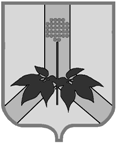 АДМИНИСТРАЦИЯ  ДАЛЬНЕРЕЧЕНСКОГО  МУНИЦИПАЛЬНОГО  РАЙОНАПОСТАНОВЛЕНИЕ26.08.2020 г.                                             г. Дальнереченск                                                              № 545 - паОб определении уполномоченного органа по взаимодействию с Министерством природных ресурсов и охраны окружающей среды Приморского краяВ соответствии с пунктом 7 статьи 15 Федерального закона от 06 октября 2003 года № 131 – ФЗ «Об общих принципах организации местного самоуправления в Российской Федерации», статьи 9 Федерального закона от 21 июля 1997 года № 117- ФЗ «О безопасности гидротехнических сооружений», руководствуясь Уставом Дальнереченского муниципального района, администрация Дальнереченского муниципального районаПОСТАНОВЛЯЕТ:Определить администрацию Дальнереченского муниципального района (отдел архитектуры, градостроительства и ЖКХ ) уполномоченным органом по взаимодействию с Министерством природных ресурсов и охраны окружающей среды Приморского края в части осуществления полномочий по использованию субсидии из краевого бюджета:- предоставление документов на выделение субсидии из краевого бюджета на софинансирование муниципальных программ по государственной программе Приморского края "Охрана окружающей среды Приморского края",  утвержденной постановлением администрации Приморского края от 27.12.2019 года № 940-па "Об утверждении государственной программы Приморского края "Охрана окружающей среды Приморского края" на 2020 - 2027 годы" по направлению «Капитальный ремонт дамбы обвалования с. Соловьевка Дальнереченского района Приморского края».         - предоставление отчетов об использовании субсидий и о достигнутых значениях показателей результативности предоставления субсидии из краевого бюджета бюджету администрации Дальнереченского муниципального района.        2.Управлению финансов администрации Дальнереченского муниципального района (Дронова Г.В.) предусмотреть в бюджете Дальнереченского муниципального района на 2021год ассигнования на капитальный ремонт дамбы обвалования с. Соловьевка Дальнереченского района Приморского края в объеме не менее 1,0 процента от суммы средств, необходимых для исполнения расходного обязательства Дальнереченского муниципального района.         3. Отделу по работе с территориями и делопроизводству администрации Дальнереченского муниципального района (Пенкина Я.В.) настоящее постановление опубликовать на официальном сайте администрации Дальнереченского муниципального района в сети «Интернет»         4. Контроль за исполнением настоящего постановления возложить на заместителя главы администрации Дальнереченского муниципального района Попова А.Г.         5. Настоящее постановление вступает в силу со дня его подписания.Глава Дальнереченскогомуниципального района                                                                           В.С. Дернов